基本信息基本信息 更新时间：2024-05-07 12:07  更新时间：2024-05-07 12:07  更新时间：2024-05-07 12:07  更新时间：2024-05-07 12:07 姓    名姓    名卢荣键卢荣键年    龄28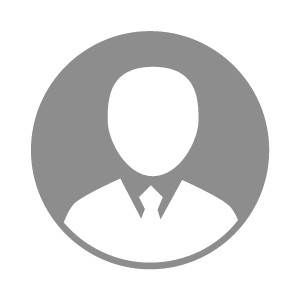 电    话电    话下载后可见下载后可见毕业院校梅州农业学校邮    箱邮    箱下载后可见下载后可见学    历中专住    址住    址期望月薪10000-20000求职意向求职意向农户管理员,畜牧场场长农户管理员,畜牧场场长农户管理员,畜牧场场长农户管理员,畜牧场场长期望地区期望地区不限不限不限不限教育经历教育经历就读学校：梅州农业学校 就读学校：梅州农业学校 就读学校：梅州农业学校 就读学校：梅州农业学校 就读学校：梅州农业学校 就读学校：梅州农业学校 就读学校：梅州农业学校 工作经历工作经历工作单位：江西大北农科技有限责任公司 工作单位：江西大北农科技有限责任公司 工作单位：江西大北农科技有限责任公司 工作单位：江西大北农科技有限责任公司 工作单位：江西大北农科技有限责任公司 工作单位：江西大北农科技有限责任公司 工作单位：江西大北农科技有限责任公司 自我评价自我评价姓名卢荣键畜牧兽医专业毕业对猪场各阶段都非常熟悉，姓名卢荣键畜牧兽医专业毕业对猪场各阶段都非常熟悉，姓名卢荣键畜牧兽医专业毕业对猪场各阶段都非常熟悉，姓名卢荣键畜牧兽医专业毕业对猪场各阶段都非常熟悉，姓名卢荣键畜牧兽医专业毕业对猪场各阶段都非常熟悉，姓名卢荣键畜牧兽医专业毕业对猪场各阶段都非常熟悉，姓名卢荣键畜牧兽医专业毕业对猪场各阶段都非常熟悉，其他特长其他特长药物基本使用    性格开朗勤奋好学药物基本使用    性格开朗勤奋好学药物基本使用    性格开朗勤奋好学药物基本使用    性格开朗勤奋好学药物基本使用    性格开朗勤奋好学药物基本使用    性格开朗勤奋好学药物基本使用    性格开朗勤奋好学